แบบนำส่งรายงานผลการวิจัย ทุนวิจัย คณะแพทยศาสตร์        ประเภททุนทองวิจัยศรีนครินทร์ส่วนงาน ……………………………………………………………………………………………………….………โทร.………………………………………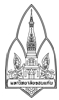 ที่  อว.……..…………………………………………………….………………..	วันที่ ……………………………………………………………..…….เรื่อง  ขอส่งรายงานผลการวิจัยทุนทองวิจัยศรีนครินทร์ คณะแพทยศาสตร์  เลขที่โครงการ ...........................................................เรียน  รองคณบดีฝ่ายวิจัยและวิเทศสัมพันธ์	ตามที่ข้าพเจ้า...............................................................ได้รับจัดสรรทุนทองวิจัยศรีนครินทร์ คณะแพทยศาสตร์ โครงการวิจัยเรื่อง……………………………….……….…………………………………………………………………….……………………………………….…....เริ่มสัญญาทุนวันที่ ...........เดือน...................... พ.ศ. .......... ครบกำหนดปิดโครงการวันที่ ............เดือน........................พ.ศ..............บัดนี้ ได้ดำเนินการวิจัยแล้วเสร็จ จึงขอส่งผลผลิตการวิจัยตามสัญญารับทุนวิจัย ดังนี้รายชื่อผู้ร่วมวิจัยที่ยื่นเสนอแบบ กพอ.03 พร้อมหลักฐานระบุ………………………………………………………………………………………………………………ผลงานตีพิมพ์ระดับนานชาติ (Original article) ที่อยู่ใน Q1-2 อย่างน้อย 1 เรื่อง (โดยหัวหน้าโครงการและผู้ร่วมวิจัยที่ยื่นกพอ.03 ต้องเป็น first หรือ corresponding author)ระบุ………………………………………………………………………………………………………………………………………………………………………………………………………………………………………………………………………………………………………………………………………………ผลงานวิจัยที่ได้รับการตีพิมพ์ ได้แสดงกิตติกรรมประกาศฯ ตามสัญญารับทุนด้วยแล้ว และได้แนบหลักฐานผลงานที่ระบุข้างต้นมาพร้อมแนบนี้  	จึงเรียนมาเพื่อโปรดพิจารณา		ลงชื่อ ……………………………….……………….        						        		    (…………………..…………….………………….)		              หัวหน้าโครงการ/ผู้รับทุน		ลงชื่อ ………………………………….…………….        						              		     (……………………………………………..……….)		           หัวหน้าภาควิชา / หน่วยงาน